সরকারের সচিব/সমমর্যাদাসম্পন্ন ও তদূর্ধ্ব পদমর্যাদার কর্মকর্তাবৃন্দের তালিকা:বিশ্বব্যাংকের বিকল্প নির্বাহী পরিচালক (মন্ত্রিপরিষদ সচিবের পদমর্যাদায়)চুক্তিভিত্তিক নিয়োজিত কর্মকর্তাএসডিজি বিষয়ক মুখ্য সমন্বয়কঅন্যান্য সিনিয়র সচিব/সচিব পর্যায়ের কর্মকর্তাসচিব পর্যায়ের পদে অতিরিক্ত সচিব পদমর্যাদার কর্মকর্তাসরকারের সচিব/সমমর্যাদাসম্পন্ন ও তদূর্ধ্ব পদমর্যাদার কর্মকর্তাবৃন্দের গ্রুপ মেইল:: allsecretaries@cabinet.gov.bdক্রঃছবিনাম, পদবি ও পরিচিতি নম্বরকর্মস্থলফোন/মোবাইল নম্বরই-মেইল ঠিকানা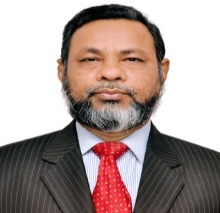 জনাব মোহাম্মদ শফিউল আলম (১০৯৮)মন্ত্রিপরিষদ সচিবমন্ত্রিপরিষদ বিভাগ৯৫৬৬৫৫৮,
৯৫৬৬৫৫৯,০১৭১১৫৯৫৫৮৫cab_secy@cabinet.gov.bd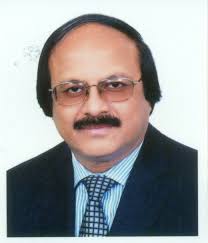 জনাব মোঃ নজিবুর রহমান ( ৩১২১)মুখ্য সচিব প্রধানমন্ত্রীর কার্যালয় ৯১১৮৯১০,০১৭১৩০৬৩৪৩০psecy@pmo.gov.bd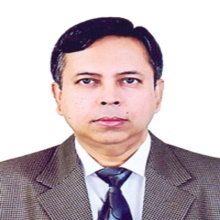 জনাব ড. জাফর আহমেদ খান (২১৬৫)সিনিয়র সচিববাংলাদেশ জাতীয় সংসদ সচিবালয়৯১১৯১৪০,০১৭৩০৩৩১২০০secretary@parliament.gov.bd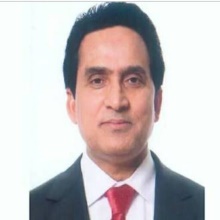 জনাব মোঃ মোশাররফ হোসেন ভূঁইয়া এনডিসি (৭১২৮)সিনিয়র সচিবঅভ্যন্তরীণ সম্পদ বিভাগ৯৫৭৪৮৮২,৯৩৪৮৩৪৪,০১৭৭৭৭৬৪৭৬৩secretary@ird.gov.bdmosharraf212@yahoo.com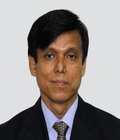  জনাব ড. এম আসলাম আলম (১১৭১) রেক্টর ( সিনিয়র সচিব)বাংলাদেশ লোক প্রশাসন প্রশিক্ষণ কেন্দ্র (বিপিএটিসি)৭৭৪৫০২৮,০১৭১২১৫৯৮৪৬,০১৭৫৫৫৮৯০৪৮rector@bpatc.org.bd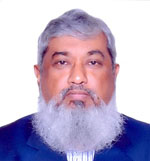 জনাব খন্দকার আনোয়ারুল ইসলাম (১২২৯)সিনিয়র সচিব সেতু বিভাগ ৫৫০৪০৩৩৩,০১৭১২১৫৯৮৪৬,০১৭৫৫৫৮৯০৪৮secretary@bridgesdivision.gov.bd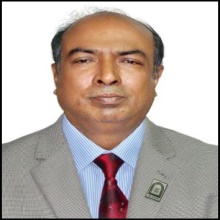 জনাব মোঃ সোহরাব হোসাইন (৩৫২০)সিনিয়র সচিবমাধ্যমিক ও উচ্চ শিক্ষা বিভাগ৯৫৭৬৬৭৯,০১৭৮৭৬৬১৬৬১secretary@moedu.gov.bd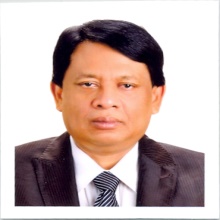 জনাব মোঃ শাহ্‌ কামাল (৩৫৯৫) সিনিয়র সচিবদুর্যোগ ব্যবস্থাপনা ও ত্রাণ মন্ত্রণালয় ৯৫৪০৮৭৭,০১৭১৩০৪৩৪১৯secretary@modmr.gov.bd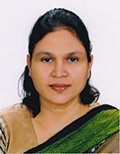 জনাব জুয়েনা আজিজ (৩৫৪৬)সিনিয়র সচিবসমাজকল্যাণ মন্ত্রণালয়৯৫৪০৪৫২,০১৭১৩২৭৭৭৬৬
sec@msw.gov.bd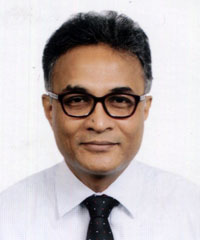 জনাব ড. আহমদ কায়কাউস (৩৫০১)সিনিয়র সচিববিদ্যুৎ বিভাগ  ৯৫১১০৩০,০১৭৬০৯৪৬৬১৪,০১৭৫৫৫০১৬৯২secy@pd.gov.bd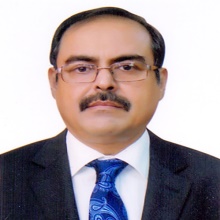 জনাব মোঃ আসাদুল ইসলাম (৩৪১৯)সিনিয়র সচিবআর্থিক প্রতিষ্ঠান বিভাগ৯৫৭৬০১৩,০১৭১৩৪০০০০৪secretary@fid.gov.bdeunus.bd@gmail.com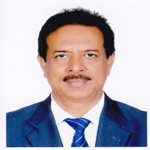 জনাব মোঃ মফিজুল ইসলাম (৩৫৪৫)সিনিয়র সচিববাণিজ্য মন্ত্রণালয়৯৫৪৫০০৬,০১৭৫৮৪১৯৪৭৪	secy@mincom.gov.bd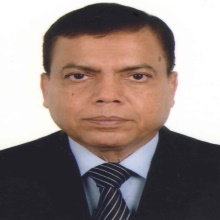 জনাব মোঃ শহীদ উল্লা খন্দকার (৩৪১৪)সচিবগৃহায়ণ ও গণপূর্ত মন্ত্রণালয়		৯৫৪০৪৬৫,০১৭৫৫৬১৬৪৬১,০১৭১৫১৭৬২০১,০১৭১১৩৩৮০০৮secretary@mohpw.gov.bd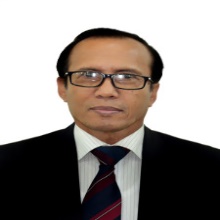 জনাব পবন চৌধুরী (৩৪২৮)নির্বাহী চেয়ারম্যান (সচিব)বাংলাদেশ অর্থনৈতিক অঞ্চল কর্তৃপক্ষ৯৬৩২৪৫২,০১৭৮৭৬৫৯৮৩১exe.chairman@beza.gov.bd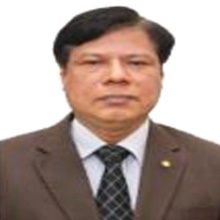 জনাব সম্পদ বড়ুয়া (৩৩৮০) সচিবরাষ্ট্রপতির কার্যালয় ৯৫৬৬২২৮,০১৫৫০১৫০৬৯৭,০১৭৮৭৬৬১৭৮৭secretary@babgabhaban.gov.bdshampad_barua@yahoo.com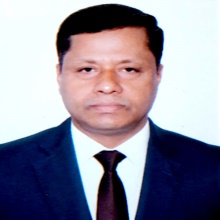 জনাব আবদুল মালেক (৩৫৯৮) সচিবতথ্য মন্ত্রণালয়		৯৫৭৬৬১৮,০১৮৪৪০০২২৭৭secretary@moi.gov.bd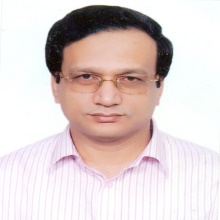 জনাব এন এম জিয়াউল আলম (৩৩৯৪)সচিব তথ্য ও যোগাযোগ প্রযুক্তি বিভাগ৮১৮১৫৪৭,৭১৬২২০০,০১৭৮৭৬৭৪৯৯৯secretary@ictd.gov.bd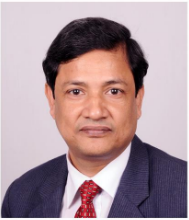 জনাব আবু হেনা মো: রহমাতুল মুনিম (২২২৫)সচিবজ্বালানি ও খানিজ সম্পদ বিভাগ৯৫১৪৯৩৩,০১৭৩০৫৭৫৯৬৯secretary@emrd.gov.bd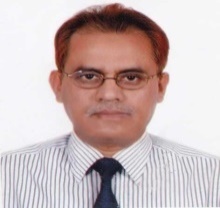 জনাব মো: আলমগীর (৩৫৫১)সচিবনির্বাচন কমিশন সচিবালয়   ৫৫০০৭৬০০,০১৭৭৭৭০৭৭৯১secretary@ecs.gov.bdmdalamgir1962@gmail.com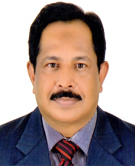 জনাব মোস্তাফা কামাল উদ্দীন (৩৪১৭)সচিবজননিরাপত্তা বিভাগ৯৫৭৩৭১০,০১৭৩০৩৫৫৭৭৫secretary@mhapsd.gov.bd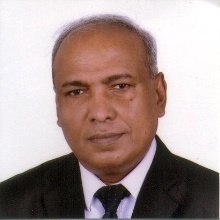 জনাব আখতার হোসেন ভূইয়া (৩৪৯৯)সচিবপ্রতিরক্ষা মন্ত্রণালয়৯১০৩৯৬৪,০১৭৩০৭৯৮৯৮৯secretary@mod.gov.bd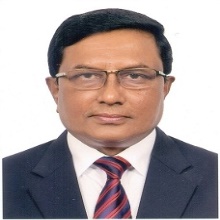 জনাব মো: নজরুল ইসলাম (৩৫৭৯)সচিবসড়ক পরিবহন ও মহাসড়ক বিভাগ।৯৫১১১২২,০১৭৩০৭১২৬৮৬secretary@rthd.gov.bd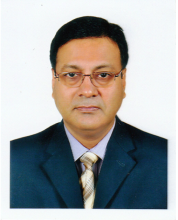 জনাব সুবীর কিশোর চৌধুরী (৩৬৫০)চেয়ারম্যান (সচিব)বাংলাদেশ জ্বালানী ও বিদ্যুৎ গবেষণা কাউন্সিল৯৫৭৪৪০৫,০১৭১১৮২৪৯৭৩chairman.eprc@pd.gov.bd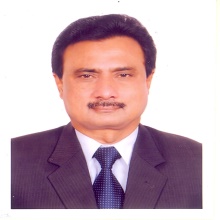 জনাব মোঃ আনোয়ার হোসেন (৭৪১২)সচিববিজ্ঞান ও প্রযুক্তি মন্ত্রণালয়৯৫৪০১৪৪,০১৭০৮৪৬৪৭৪৮secretary@most.gov.bd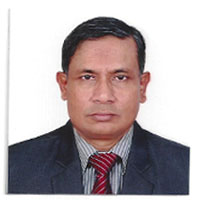 জনাব মো: মোফাজ্জেল হোসেন (৩৪৬৯)সচিবরেলপথ মন্ত্রণালয় ৯৫৭৮১৯৯,০১৭৫৫৫০০৪৮০secretary@mor.gov.bd]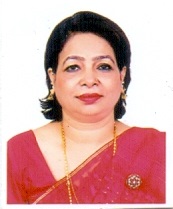 বেগম সাহিন  আহমেদ চৌধুরী  ( ৩৫৫৭)সদস্য (সচিব)পরিকল্পনা কমিশন৯১৮০৯৬৯member.ie@plancomm.gov.bd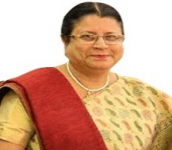 জনাব হোসনে আরা বেগম. এনডিসি (২৫৬৯)ব্যবস্থাপনা পরিচালক (সচিব)বাংলাদেশ হাই-টেক পার্ক কর্তৃপক্ষ৮১৮১৬৯৩,০১৮১৮২৫৪৬৩৭hosneara@bhtpa.gov.bd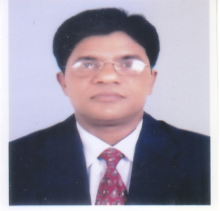 জনাব মো: আবদুল হান্নান (৪৫১৯)চেয়ারম্যান (সচিব)ভূমি আপীল বোর্ড৪৮৩১৩৭২৭,০১৭৬৩৮৮৬২৬৪chairman@lab.gov.bdmahannan085@gmail.com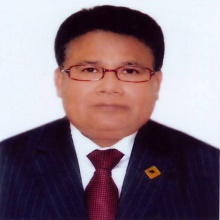 জনাব হেলালুদ্দীন আহমদ (৪৫৫৮)সচিবস্থানীয় সরকার বিভাগ৯৫১৪৪৭৮, ০১৮৪৪০০২২৭৭lgsecretary@lgd.gov.bd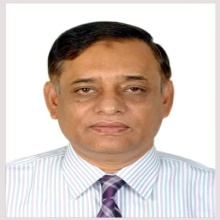 জনাব মো: আবদুস সামাদ (৪০৩০)সচিবনৌ-পরিবহন মন্ত্রণালয়৯৫৭৬৭৭০,০১৭৬০৪০০৩৮৫secretary@mos.gov.bd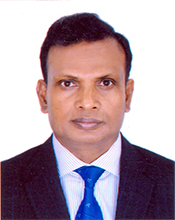 জনাব মো: আনিছুর রহমান (৪৬১০)সচিবধর্ম বিষয়ক মন্ত্রণালয়৯৫১৪৫৩৩,০১৭১৩০৪৩৭৩৮secretary@mora.gov.bdmoragovbd@gmail.com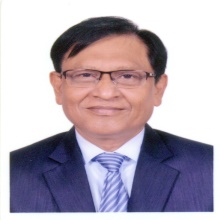 জনাব ফয়েজ আহম্মদ (৪৫৯৬) সচিবজনপ্রশাসন মন্ত্রণালয়৯৫৭০১০০,০১৭০০৭১৭৭১১srsecretary@mopa.gov.bd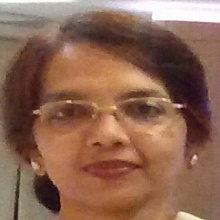 বেগম শামীমা নার্গিস (৪৮৪১)সদস্য (সচিব)পরিকল্পনা কমিশন৯১৮০৯৬৯,০১৭৩৭৬৮৬৯০১member.ie@plancomm.gov.bd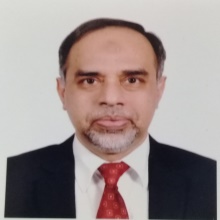 জনাব মো: আসাদুল ইসলাম (৪০০৩)সচিবস্বাস্থ্য সেবা বিভাগ৯৫৭৭১৯৯,০১৭২৯২৭২২০০ secretary@hsd.gov.bd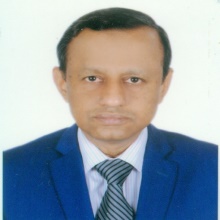 জনাব শাহাবুদ্দিন আহমদ (২৩৩২)সচিবখাদ্য মন্ত্রণালয়৯৫৪০০৮৮,০১৭১৩১৭১৬২৪secretary@mofood.gov.bd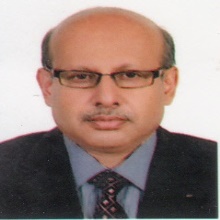 জনাব আবদুল্লাহ আল মোহসীন চৌধুরী  (৪৬৩৭)সচিবপরিবেশ, বন ও জলবায়ু পরিবর্তন  মন্ত্রণালয় ৯৫৪০৪৮১,০১৫১১০০৭৭১১secretary@moef.gov.bd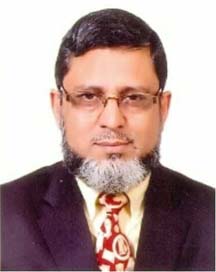 জনাব মো: রইছউল আলম মন্ডল (২১৪৬)সচিবমৎস্য ও প্রাণিসম্পদ মন্ত্রণালয়৯৫৪৫৭০০,০১৭১৩০৬৩৭১১secretary@mofl.gov.bd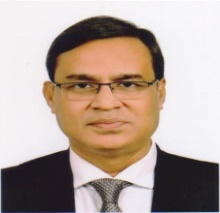 জনাব সাজ্জাদুল হাসান (৪৭১৩)সচিবপ্রধানমন্ত্রীর কার্যালয়৯১৪৫০২১,০১৭৩০৩২১১৬২secretary@pmo.gov.bd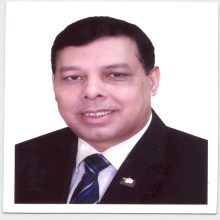 জনাব সৌরেন্দ্র নাথ চক্রবর্ত্তী (৪৮৪৯) সচিবপরিসংখ্যান ও তথ্য ব্যবস্থাপনা বিভাগ৫৫০০৭৩৭৩,০১৭৮৭৬৮১৫৯৩secy@sid.gov.bd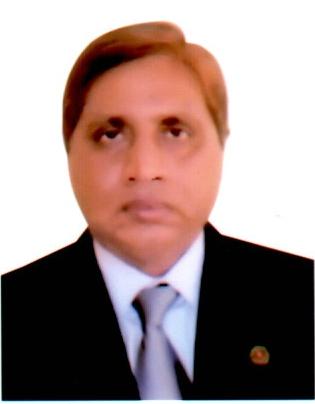 জনাব মো: নুরুল আমিন (২৩৪৬)সচিবপরিকল্পনা বিভাগ৯১৮০৭০০,০১৭১৩০৪৪৩৬৬secretary@plandiv.gov.bdmember.pd@plancomm.gov.bd  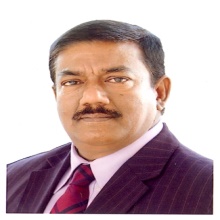 জনাব কবির বিন আনোয়ার (৪৮৮৬)সচিবপানি সম্পদ মন্ত্রণালয়৯৫৭৬৭৭৩,০১৭১৩০৬৮৪২২secretary@mowr.gov.bd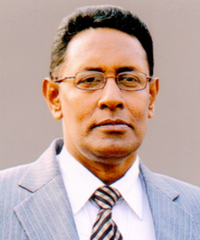 জনাব মোঃ মহিবুল হক (৪৭৫১)সচিববেসামরিক বিমান পরিবহন ও পর্যটন মন্ত্রণালয়	৯৫১৪৮৮৪০১৭৩০৫৭৬১২৮secretary@mocat.gov.bd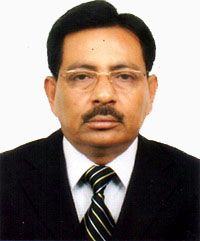 জনাব মোঃ কামাল উদ্দিন তালুকদার (৪৭৭৮)সচিবপল্লী উন্নয়ন ও সমবায় বিভাগ৯৫১২২৩২,০১৫৫২৪১৭২৩৪secretary@rdcd.gov.bd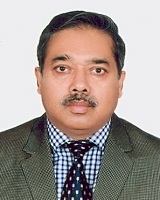 জনাব মোঃ আকরাম-আল-হোসেন (৪৮১৩)সচিবপ্রাথমিক ও গণশিক্ষা মন্ত্রণালয়৯৫৪০৪৮৪,০১৭১১৮৯৪০১৭scy@mopme.gov.bdscymopme@gmail.com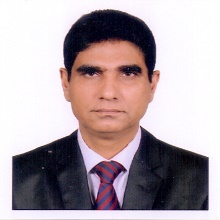 জনাব মুহাম্মদ দিলোয়ার বখত (৩৬৬৩)সচিবদুর্নীতি দমন কমিশন৯৩৬০১১০,০১৭০০৭১৭৭৭০secretary@acc.org.bd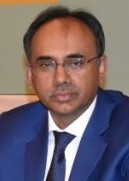 জনাব আব্দুর রউফ তালুকদার (৪০৩৪)সচিবঅর্থ বিভাগ		৯৫১২২০১,০১৭১৫০৩৪৪০০secretary@finance.gov.bd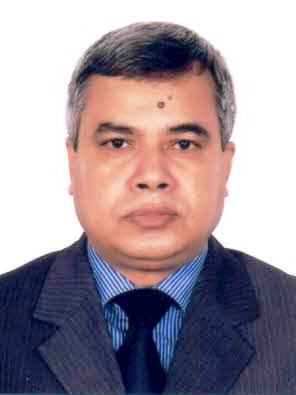 জনাব মো: আবদুল হালিম (২১৩৪)সচিবশিল্প মন্ত্রণালয়৯৫৬৭০২৪,০১৭৩৩৯৪৮৯৪২indsecy@moind.gov.bd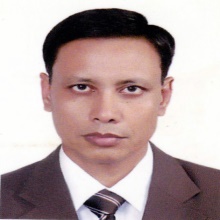 জনাব মো: নাসিরুজ্জামান (৪৮৩৪) সচিবকৃষি মন্ত্রণালয়৯৫৪০১০০,০১৭৩০৫৯২০৫৬secretary@moa.gov.bd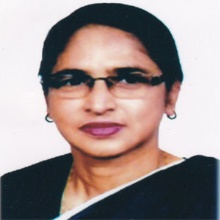 জনাব রৌনক জাহান (৪০০৯)সচিবপ্রবাসী কল্যাণ ও বৈদেশিক কর্মসংস্থান মন্ত্রণালয়৮৩৩৩৬০৪,০১৭৫৫৬১৮৪৫৫secretary@probashi.gov.bd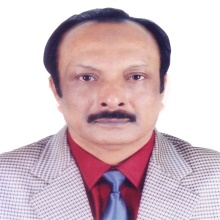 জনাব মো: সামছুর রহমানচেয়ারম্যান (সচিব)বাংলাদেশ পেট্রোলিয়াম কর্পোরেশন৮১৮৯৫৫৬,০১৭৫৫৫৮৭৬২০chairman@bpc.gov.bd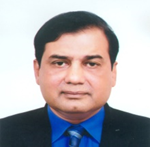 জনাব মনোয়ার আহমেদ (৩৬৩৩)সচিবঅর্থনৈতিক সম্পর্ক বিভাগ  		৯১১৩৭৪৩	,৯১৩৩৪৮৯,০১৭১৪১৬১৩১৫secretary@erd.gov.bd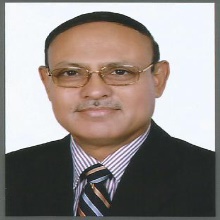 জনাব মোঃ মাক্‌ছুদুর রহমান পাটওয়ারী (৪৫০৮)সচিবভূমি মন্ত্রণালয়	৯৫৪৫১৩১	,০১৭১৩০৯১৫৬৬secretary@minland.gov.bd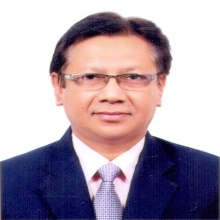 জনাব এস এম আরিফ-উর-রহমান (৪৬০৬)সচিবমুক্তিযুদ্ধ বিষয়ক মন্ত্রণালয়৯৫৬৫৮৩৫,০১৭১১০৬৯৯৭৫secretary@moiwa.gov.bd	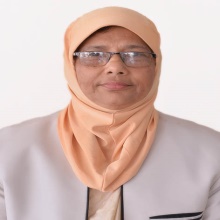 জনাব ও এন সিদ্দিকা খানম (৩৯৭৫)সচিববাংলাদেশ সরকারী কর্মকমিশন সচিবালয়	৫৫০০৬৬২২,০১৭৭৪২৩৫১৫৯secretary@bpsc.gov.bd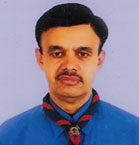 জনাব মুনশী শাহাবুদ্দীন আহমেদ (৪৬৭২)সচিবকারিগরী ও মাদ্রাসা শিক্ষা বিভাগ৯৫৮২২২১,০১৭৭২১২২১৪৪secretary@tmed.gov.bd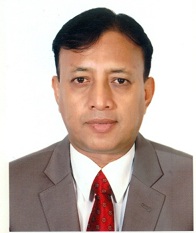 জনাব আবুল মনসুর মো: ফয়েজউল্লাহ, এনডিসি (৩৪২৭) সচিববাস্তবায়ন পরিবীক্ষণ ও মূল্যায়ন বিভাগ৯১৮০৭৬১,০১৭১১৪২০১২০secretary@imed.gov.bd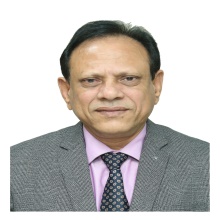 জনাব মোহাম্মদ আবুল কাশেম (৪৬৭১)মহাপরিচালক (সচিব)জাতীয় পরিকল্পনা ও উন্নয়ন একাডেমী  (এনএপিডি)   ৯৬১৫৬৪২,০১৭১১১১০৭০১dg@napd.gov.bd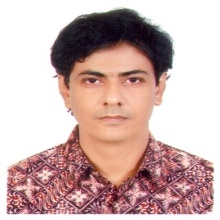 জনাব সত্যব্রত সাহা (৪৭৪৭)মহাপরিচালক (সচিব)বাংলাদেশ কর্মচারী কল্যাণ বোর্ড৪৯৩৪৯৩২৩,০১৮৫৬৪১৩৪৫০dg@bkkb.gov.bd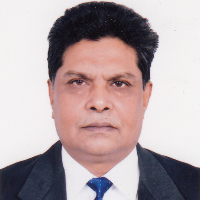 জনাব জ্যোতির্ময় দত্ত (৪৫০৪)চেয়ারম্যান (সচিব)বাংলাদেশ ট্যারিফ কমিশন৯৩৪০২০৯,০১৭৮৭৬৬২৮৯৯chairman@btc.gov.bd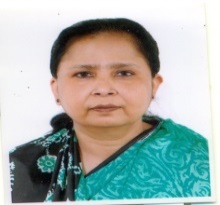 জনাব কাজী রওশন আক্তার (৪৬২২)রেক্টর (সচিব)বাংলাদেশ সিভিল সার্ভিস প্রশাসন একাডেমি	৫৫১৬৫৯০১,০১৭৩০৭১৮৭১৮	rector@bcsadminacademy.gov.bd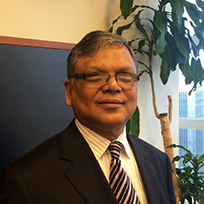 জনাব মোহাম্মদ মোশাররাফ হোসাইন ভূইঞা (২৯২৩)বিকল্প নির্বাহী পরিচালকবিশ্বব্যাংক, ওয়াশিংটন ডিসি+১-২০২-৪৫৮-১০৪৬০১৭৭৭৭৬৪৭৬৩eds12@worldbank.org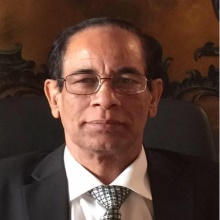 জনাব আবদুস সোবহান সিকদার (২২৫৫)রাষ্ট্রদূতবাংলাদেশ দূতাবাস, ইটালি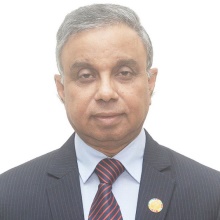 জনাব মোঃ আবুল কালাম আজাদ (২১১৩)মুখ্য সমন্বয়ক (এসডিজি)প্রধানমন্ত্রীর কার্যালয়৯১৪০০৮১,০১৭১৩৪৮৯৬৬৬pcord@pmo.gov.bdazad2113@gmail.com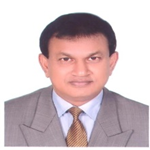 জনাব মোহাম্মদ শহিদুল হক (১০০২৩)সিনিয়র সচিবলেজিসলেটিভ ও সংসদ বিষয়ক বিভাগ ৯৫৪০০৯৮,০১৫১৯২৬১৯০৫secretary@legislativediv.gov.bd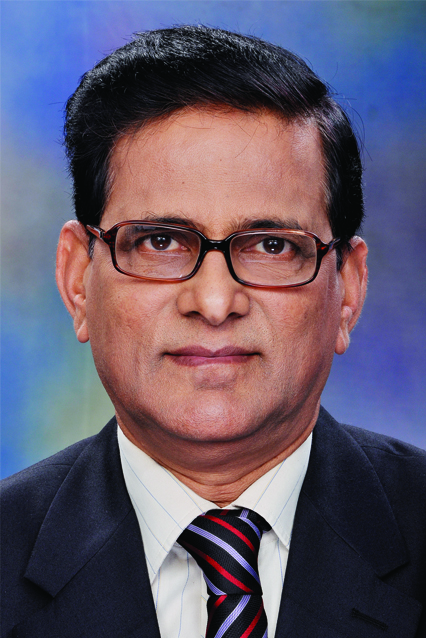 জনাব ড. শামসুল আলমসদস্য (সিনিয়র সচিব)পরিকল্পনা কমিশন,   সাধারণ অর্থনীতি বিভাগ৯১৮০৭৩০,০১৭৩০০৭৫২৯৯member.ged@plancomm.gov.bdsabau47@yahoo.com sambau23@gmail.com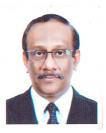 জনাব মোঃ শহীদুল হকসিনিয়র সচিবপররাষ্ট্র মন্ত্রণালয়৯৫৬২১২২,৯৫৬২৭২৩,০১৭১৪১৭১১৬৬fs@mofa.gov.bd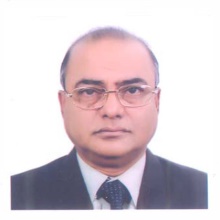 জনাব আবু সালেহ শেখ মোঃ জহিরুল হক সচিবআইন ও বিচার বিভাগ৯৫১৫৯৯৯, ৯৫৪০৬৪৪০১৭১২১০১০৮৯secretary@lawjusticediv.gov.bd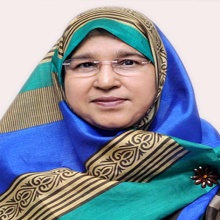 বেগম কামরুন নাহারসচিবমহিলা ও শিশু বিষয়ক মন্ত্রণালয় ৯৫৪৫০১২,০১৭১৪০৭১০৭৬secretary@mowca.gov.bd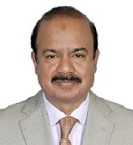 জনাব ড. মো: আবু হেনা মোস্তফা কামাল এনডিসি (৪০২৪)ভারপ্রাপ্ত সচিবসংস্কৃতি বিষয়ক মন্ত্রণালয়৯৫৭৬৫৩৪,০১৭১৩০৪৮৫৮৪secretary@moca.gov.bd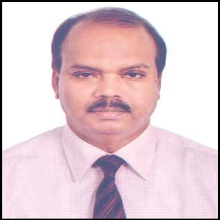 জনাব অশোক কুমার বিশ্বাস (৪৭৪৪)ভারপ্রাপ্ত সচিবডাক ও টেলিযোগাযোগ বিভাগ	৯৫৬৫৫৮৮,০১৭৫৫৫৫৩৩৩৫	secretary@ptd.gov.bd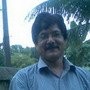 জনাব মুহাম্মদ  আলকামা সিদ্দিকী (৪৫১১)প্রধান নির্বাহী কর্মকর্তা (ভারপ্রাপ্ত সচিব)পাবলিক প্রাইভেট পার্টনারশীপ অথরিটি (পিপিপি)৫৫০০৭৪১৩,০১৭১১৩৭০৭২০ceo@pppo.gov.bd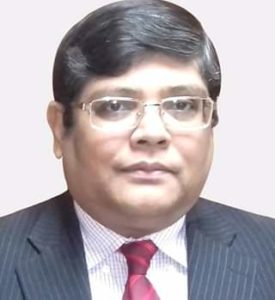 জনাব মো: ফারুক হোসেন (৪০২২)নির্বাহী চেয়ারম্যান (ভারপ্রাপ্ত সচিব)জাতীয় দক্ষতা উন্নয়ন কর্তৃপক্ষ (এনএসডিএ) ৮৮৯১০৯১,০১৮১৭১৪৫২৮৮nsdcsec@nsdc.gov.bd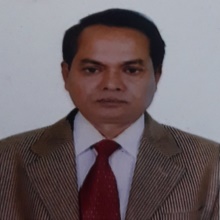 জনাব আবুল কালাম আজাদ (৪৬২১)ভারপ্রাপ্ত সদস্য (ভারপ্রাপ্ত সচিব)পরিকল্পনা কমিশন৯১৮০৯১৩,০১৭০০৭১৭৭৪৮member.sei@plancomm.gov.bd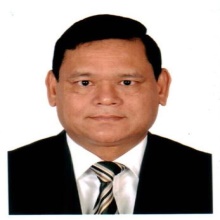 জনাব মোঃ মেসবাহুল ইসলাম (৪৬৭৩)ভারপ্রাপ্ত সচিবপার্বত্য চট্টগ্রাম বিষয়ক মন্ত্রণালয়৯৫৪০০৩৩,৭১৬২২০০,০১৫৫২১০৬৬৭০secretary@mochta.gov.bd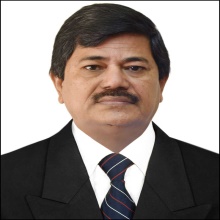 জনাব মোঃ শহিদুজ্জামান (৪৭৩৮)ভারপ্রাপ্ত সচিবসুরক্ষা সেবা বিভাগ৯৫১১০৮৮,০১৭৩০৫৮৮২৪৮secretary@ssd.gov.bd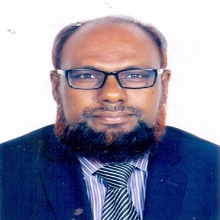 জনাব মো: জাকির হোসেন আকন্দ (৭৩৬২)ভারপ্রাপ্ত সদস্য (ভারপ্রাপ্ত সচিব)পরিকল্পনা কমিশন৯১৮০৭৯৯,০১৭১৩০৪৪৩৮৮member.agri@plancomm.gov.bd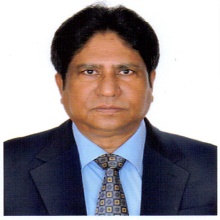 জনাব ড. মোঃ জাফর উদ্দীন (৭৪১৭)ভারপ্রাপ্ত সচিবযুব ও ক্রীড়া মন্ত্রণালয়৯৫১৩৩৬৩,০১৭০৯৩৩০০০৬secretary@moysports.gov.bd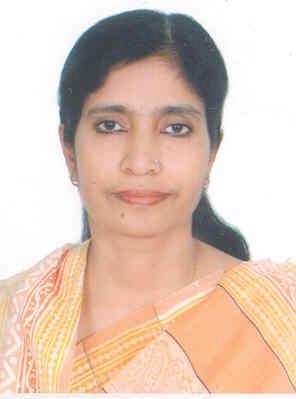 জনাব উম্মুল হাছনা (৪৮৫৬)চেয়ারম্যান (ভারপ্রাপ্ত সচিব)ভূমি সংস্কার বোর্ড৯৫৫২৮০৭ ০১৭৩০৩৭৭২৫৫chairman@lrb.gov.bd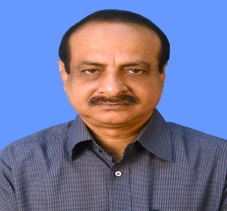 কে এম আলী আজম (৫২১৬)ভারপ্রাপ্ত সচিবশ্রম ও কর্মসংস্থান মন্ত্রণালয় ৯৫১৪৩৬৬,০১৭৩০৩৭৭২৫৫secretary@mole.gov.bd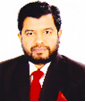 শেখ মুজিবুর রহমান এনডিসি (৪৯৫৪) ভারপ্রাপ্ত সচিব (সমন্বয় ও সংস্কার)মন্ত্রিপরিষদ বিভাগ৯৫১৩৪৩৩,০১৭১১০০৫৪৬৬secy_cnr@cabinet.gov.bd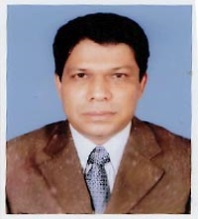 মোহাম্মদ বেলায়েত হোসেন (৪৬৭৮)ভারপ্রাপ্ত সচিববস্ত্র ও পাট মন্ত্রণালয়		৯৫৭৬৫৪৪	,০১৭১১৭৩৯০০৬secretary@motj.gov.bd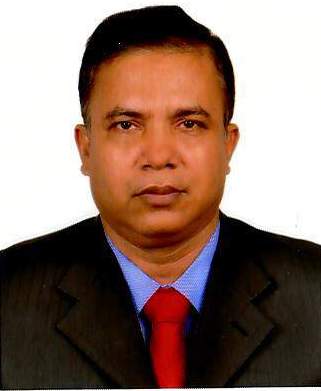 শেখ ইউসুফ হারুন (৫৩৭২)ভারপ্রাপ্ত সচিবস্বাস্থ্য শিক্ষা ও পরিবার কল্যাণ বিভাগ            ৯৫৭৪৪৯০,৯৫৪০৪৬৯,০১৫৫৬৩২৯৯৩৪0secretary@mohfw.gov.bd